در حدود روزهحضرت بهاءالله, حضرت عبدالبهاءاصلی فارسی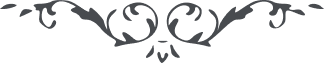 کتاب گنجينه حدود و احکام باب دوّم –فصل سوّم-   صفحه 34باب دوم – در روزهفصل سومدر حدود روزهدر کتاب اقدس ميفرمايند:
"کفّوا انفسکم عن الاکل و الشّرب من الطّلوع الی الأفول ايّاکم ان يمنعکم الهوی عن هذا الفضل الّذی قدّر فی الکتاب." (بند ۱۷)و در لوح حاجی کاظم نسّاج نازل:
"کفّوا انفسکم من الطّلوع الی الغروب کذلک حکم المحبوب من لدی اللّه المقتدر المختار."حضرت عبدالبهاء جلّ ثنائه در لوح بواسطه آقا محمّد جهرمی در طهران حاجی ميرزا آقا جهرمی ميفرمايند قوله جلّ ثنائه:
"ای سائل صوم عبارت از کفّ نفس است از جميع مأکولات و مشروبات. دخان از جمله مشروبات است و انسان نبايد لسانرا بکلمات فظيعه بيالايد و البهآء عليک ع‌ع."